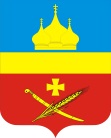 РоссияРостовская область Егорлыкский районАдминистрация Егорлыкского сельского поселенияПОСТАНОВЛЕНИЕ « 11 »   апреля   2019 года                 № 148                            	  ст. Егорлыкская            Об утверждении отчета о финансированиии освоении средств на проведение программныхмероприятий  «Обеспечение общественногопорядка и противодействие преступности на 2014 – 2020 годы»	В соответствии с постановлениями Администрации Егорлыкского сельского поселения: от 13.09.2013 №275 «Об утверждении Порядка разработки, реализации и оценки эффективности муниципальных программ Егорлыкского сельского поселения», от 29.12.2018г. № 283 «О внесении изменений в  постановление Администрации Егорлыкского сельского поселения  от 16.11.2017г. № 397 «О внесении изменений в  постановление  Администрации Егорлыкского сельского поселения  от 14.10.2013г. № 308 «Об утверждении муниципальной программы Егорлыкского сельского поселения «Обеспечение общественного порядка  и противодействие преступности на 2014 – 2020 годы»», руководствуясь пунктом 11 частью 2 статьи 30, пунктами: 7, 28, 31 части 1 статьи 33  Устава муниципального образования «Егорлыкское сельское поселение»,                                 ПОСТАНОВЛЯЮ:1.Утвердить отчет о финансировании и освоении средств на проведение программных мероприятий «Обеспечение общественного порядка и противодействие преступности на 2014 – 2020 годы»  по состоянию на « 01 »  января  2019 года согласно Приложению №1.2.Контроль за выполнением настоящего постановления оставляю за собой3.Постановление вступает в силу с момента его подписания.       Глава Администрации Егорлыкского сельского поселения __________________  И.И. ГулайПостановление вносит главный специалист по ПБ,защиты от ЧС и кадровой работе